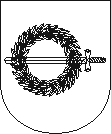 KLAIPĖDOS RAJONO SAVIVALDYBĖS TARYBASPRENDIMASDĖL HUMANITARINĖS PAGALBOS SUTEIKIMO2022 m. gruodžio 9 d. Nr. T11-406GargždaiKlaipėdos rajono savivaldybės taryba, vadovaudamasi Lietuvos Respublikos vietos savivaldos įstatymo 6 straipsnio 3 punktu, 16 straipsnio 2 dalies 26 punktu ir 4 dalimi, Lietuvos Respublikos vystomojo bendradarbiavimo ir humanitarinės pagalbos įstatymo 10 straipsnio 4 dalimi ir 11 straipsnio 2 dalimi, Lietuvos Respublikos valstybės ir savivaldybių turto valdymo, naudojimo ir disponavimo juo įstatymo 20 straipsnio 7 dalimi, Valstybės ir savivaldybių institucijų ir įstaigų vystomojo bendradarbiavimo veiklos įgyvendinimo ir humanitarinės pagalbos teikimo tvarkos aprašo, patvirtinto Lietuvos Respublikos Vyriausybės 2014 m. kovo 26 d. nutarimu Nr. 278 „Dėl Valstybės ir savivaldybių institucijų ir įstaigų vystomojo bendradarbiavimo veiklos įgyvendinimo ir humanitarinės pagalbos teikimo tvarkos aprašo patvirtinimo“, 94.5 papunkčiu ir atsižvelgdama į Ukrainos Donecko srities Lymano miesto tarybos vykdomojo komiteto 2022 m. lapkričio 28 d. ir 2022 m. gruodžio 6 d. prašymus, į 2022 m. lapkričio 29 d. ir 2022 m. gruodžio 6 d. Lietuvos Respublikos užsienio reikalų ministerijos rekomendacijas teikti humanitarinę pagalbą Ukrainai bei į Klaipėdos rajono savivaldybės Humanitarinės pagalbos teikimo komisijos, sudarytos Klaipėdos rajono savivaldybės administracijos direktoriaus 2022 m. kovo 21 d. įsakymu Nr. AV-757 „Dėl Klaipėdos rajono savivaldybės humanitarinės pagalbos teikimo komisijos sudarymo ir jos nuostatų patvirtinimo“ 2022 m. lapkričio 30 d. ir 2022 m. gruodžio 6 d. rekomendacijas (2022 m. lapkričio 30 d. informacinė pažyma Nr. A36-138 ir 2022 m. gruodžio 6 d. protokolas Nr. A6-607), nusprendžia:1. Neatlygintinai, kaip humanitarinę pagalbą, Ukrainos Lymano miesto Donecko srities savivaldybei perduoti pripažintą nereikalingu Klaipėdos rajono savivaldybės funkcijoms įgyvendinti Klaipėdos rajono savivaldybės nuosavybės teise valdomą ilgalaikį turtą – automobilį „VW Transporter“, valstybinis Nr. DZG681.2. Skirti 80 000 (aštuoniasdešimt tūkstančių eurų) humanitarinę pagalbą Ukrainos Lymano miesto Donecko srities savivaldybei iš Klaipėdos rajono savivaldybės administracijos 09 programos „Savivaldybės valdymo ir pagrindinių funkcijų vykdymas“ priemonės „Pagalba Ukrainai ir jos žmonėms“ asignavimų krovininio mikroautobuso, vandens autocisternos sunkvežimio, šiukšliavežės, humanitarinių priemonių pirkimui bei transporto priemonių, sprendimo 1 punkte nurodyto turto ir humanitarinių priemonių perdavimui (nugabenimui) Ukrainos Donecko srities Lymano miesto savivaldybei.3. Pavesti Klaipėdos rajono savivaldybės administracijos direktoriui organizuoti humanitarinės pagalbos Ukrainos Donecko srities Lymano miesto savivaldybei teikimą ir pasirašyti su tuo susijusius dokumentus.4. Skelbti šį sprendimą Klaipėdos rajono savivaldybės interneto svetainėje.Savivaldybės meras	Bronius Markauskas